«Оқуға құштар мектеп» жобасы аясында өткізілген «Оқы да,  жеңіске жет!» атты кітап оқу марафонының  ақпараты         №9 жалпы білім беретін мектеп кітапханасында 26.10.22ж «Оқуға құштар мектеп» жобасы аясында өткізілген «Оқы да,  жеңіске жет!» атты кітап оқу марафонында  7 Б сыныбы Мұхтар Әуезовтың «Көксерек» әңгімесін оқып мазмұндаса, 11 сынып оқушылары Ілияс Есенберлиннің «Қаһар»  шығармасын  оқып, өз ойларын ортаға салды.          26 октября 2022 года в библиотеке общеобразовательной школы №9 «Оқы да, жеңіске жет»!  В марафоне по чтению книг 7-Б классы прочитали рассказ Мухтара Ауэзова «Көксерек», а 11-классники прочитали произведение Ильяса Есенберлина «Қаһар» и поделились своими мыслями.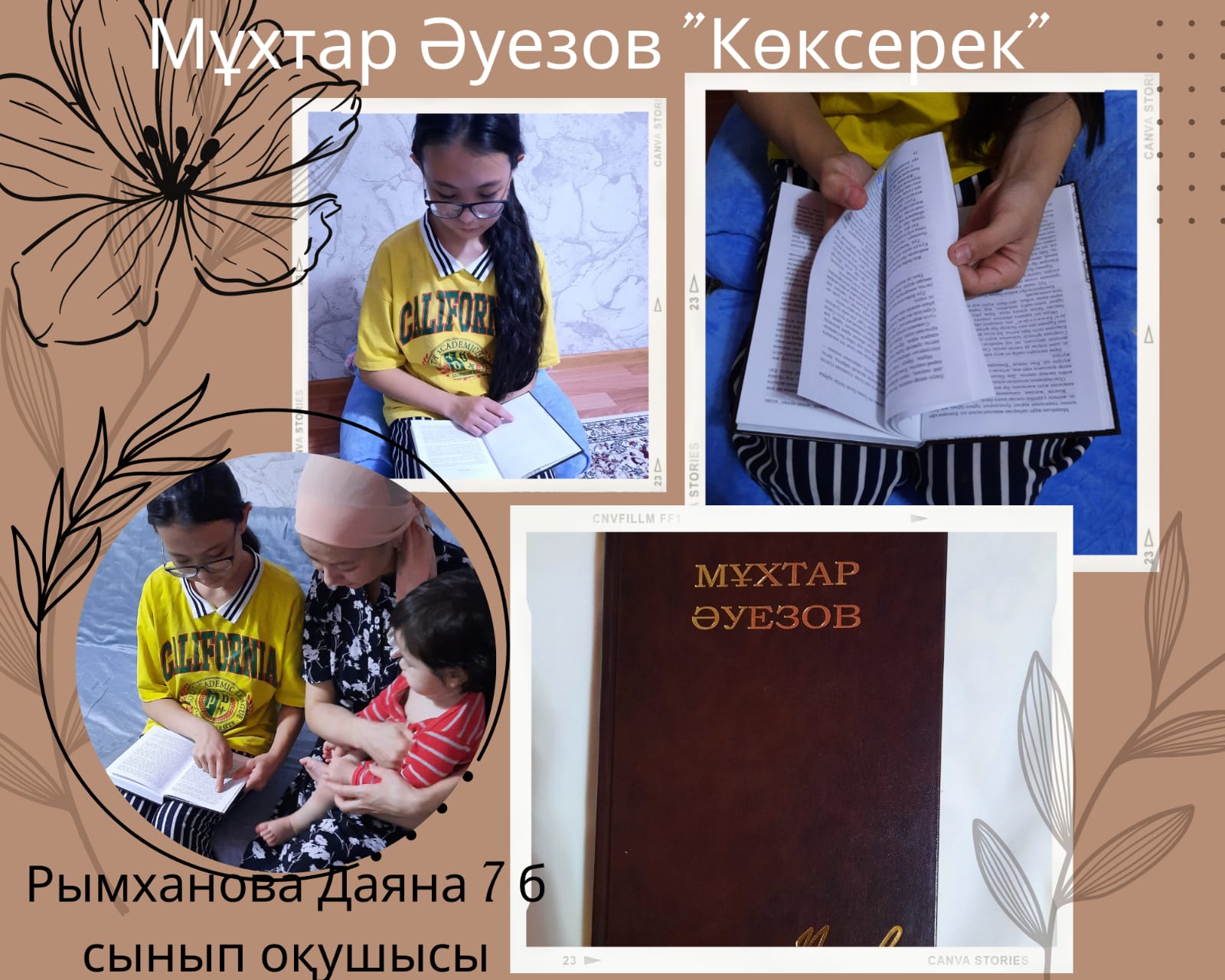 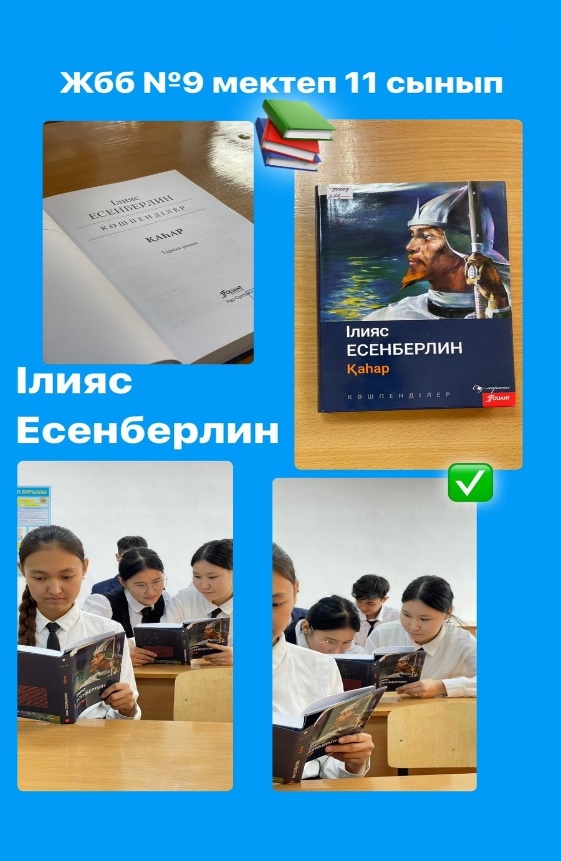 